Министерство образования и науки Российской Федерации
Федеральное государственное бюджетное образовательное учреждение высшего профессионального образования
"Новгородский государственный университет имени Ярослава Мудрого"
(НовГУ)
Великий Новгород
С целью подготовки и проведения мероприятий, посвященных 70-й годовщине Победы в Великой Отечественной войне 1941-1945 годов, и на основании Указа Президента Российской Федерации от 25.04.2013

ПРИКАЗЫВАЮ:

1. Утвердить оргкомитет по подготовке и проведению мероприятий НовГУ, посвященных 70-й годовщине Победы в Великой Отечественной войне 1941-1945 годов, в составе:
Вебер В.Р., ректор НовГУ, председатель оргкомитета;
Гавриков А.Л., президент НовГУ, заместитель председателя оргкомитета;
Гудилов С.В., проректор по УР;
Курмышев Н.В., проректор по НИТ
Пилипив С.Д., проректор по АХР;
Раненко М.Э., проректор по CP и BP;
Самойленко В.А., председатель совета ветеранов НовГУ;
Бритин С.Н., председатель ПК НовГУ;
Откидач Е.В., директор научной библиотеки;
Верхорубова T.Л., директор музея истории НовГУ;
Шубников А.А., председатель Студенческого союза НовГУ;
Бабаркина Л.H., помощник проректор по CP и BP;
Мартыненко Л.И., директор МУТЦ;
Воронина Г.Ю., директор ЦКиД;
Симонова Л.H., главный редактор газеты «Новгородский университет»; 
Лазина Л.B., начальник Пресс-центра «НовГУ-информ»; 
Белихина М.В., директор центра по воспитательной работе, культуре и молодёжной политике УСПО НовГУ;
2. Утвердить план мероприятий НовГУ, посвященных 70-й годовщине Победы в Великой Отечественной войне 1941-1945 годов в срок до 26.12.14.
3. Начальнику УБУ Нориной В.В. обеспечить финансирование вышеуказанных мероприятий.
4. Директорам институтов обеспечить участие студентов, преподавателей и сотрудников структурных подразделений НовГУ в мероприятиях вышеуказанного плана.


10.12.2014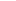 ПРИКАЗ№ 1935
О подготовке и проведении 
мероприятий, посвященных 
70-й годовщине Победы 
в Великой Отечественной
войне 1941-1945 годовРектор НовГУВ.Р.Вебер
Приказ вносит:
Приказ вносит:
Приказ вносит:Проректор по CPиBPМ.Э.Раненко
СОГЛАСОВАНО:
СОГЛАСОВАНО:
СОГЛАСОВАНО:Начальник ФЭУO.Л.ВасильеваНачальник УБУВ.В.Норина
Список рассылки:
Список рассылки:
Список рассылки:ОДО; УБУ; ФЭУ; УДОТ; Дирекция ИГУМ; Дирекция ИПТ; Дирекция ИСХПР; Дирекция ИНПО; Дирекция ИМО; Дирекция ИЭИС; Дирекция ИЭУ; УСПО; Гавриков А.Л.; Гудилов С.В.; Курмышев Н.В.; Пилипив С.Д.; Раненко М.Э.; РЕКТОРАТ НовГУ; НБ; членам оргкомитета; ПРЕСС-ЦЕНТР "НОВГУ-ИНФОРМ"; ЦКиД; МХЦОДО; УБУ; ФЭУ; УДОТ; Дирекция ИГУМ; Дирекция ИПТ; Дирекция ИСХПР; Дирекция ИНПО; Дирекция ИМО; Дирекция ИЭИС; Дирекция ИЭУ; УСПО; Гавриков А.Л.; Гудилов С.В.; Курмышев Н.В.; Пилипив С.Д.; Раненко М.Э.; РЕКТОРАТ НовГУ; НБ; членам оргкомитета; ПРЕСС-ЦЕНТР "НОВГУ-ИНФОРМ"; ЦКиД; МХЦОДО; УБУ; ФЭУ; УДОТ; Дирекция ИГУМ; Дирекция ИПТ; Дирекция ИСХПР; Дирекция ИНПО; Дирекция ИМО; Дирекция ИЭИС; Дирекция ИЭУ; УСПО; Гавриков А.Л.; Гудилов С.В.; Курмышев Н.В.; Пилипив С.Д.; Раненко М.Э.; РЕКТОРАТ НовГУ; НБ; членам оргкомитета; ПРЕСС-ЦЕНТР "НОВГУ-ИНФОРМ"; ЦКиД; МХЦ